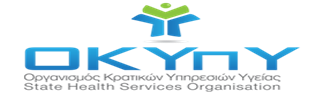 ΠΡΟΣ ΟΛΟΥΣ ΤΟΥΣ ΕΝΔΙΑΦΕΡΟΜΕΝΟΥΣ ΟΙΚΟΝΟΜΙΚΟΥΣ ΦΟΡΕΙΣΘέμα: Αγορά Υπηρεσιών Παιδοκαρδιολόγου για κάλυψη των αναγκών του ΝΑΜΙΙΙ σύμφωνα με το Παράρτημα XIV του Ν.73(Ι)/2016Διορθωτικό Αρ.1Αναφορικά με το πιο πάνω θέμα η «Σύμβαση-ΠΑΙΔΟΚΑΡΔΙΟΛΟΓΟΣ-ΝΑΜΙΙΙ» αντικαθίσταται με την «ΝΕΑ Σύμβαση-ΠΑΙΔΟΚΑΡΔΙΟΛΟΓΟΣ-ΝΑΜΙΙΙ» (οι αλλαγές με κόκκινο χρώμα).